新 书 推 荐中文书名：《居家时光：房屋的室内灵感》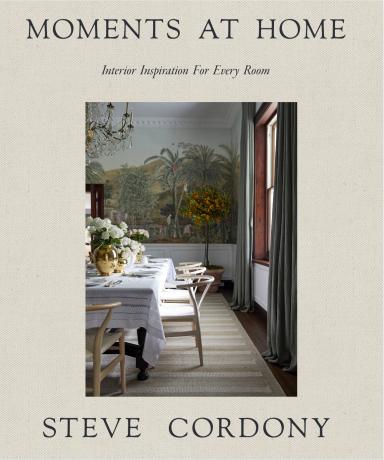 英文书名：Moments at Home: Interior Inspiration for Every Room作    者：Steve Cordony出 版 社：Hardie Grant代理公司：ANA/Jessica Wu页    数：256页出版时间：2024年9月代理地区：中国大陆、台湾审读资料：电子稿类    型：建筑与艺术设计内容简介：卖点：史蒂夫·科多尼在社交媒体上拥有庞大的影响力，坐拥65万Instagram粉丝，粉丝们希望重新创造他的美学作者曾与许多知名品牌合作，比如Gucci、祖马龙和酷彩本书设计精美内容实用，读者一定会想在自己的装饰设计中用到它史蒂夫致力于分享富有洞察力的室内设计和娱乐理念，以及家中的小细节，这些是一个家的灵魂。他精心规划了一次视觉之旅，穿梭于家中十个不同区域，突出每个区域的关键设计技巧，向读者展示了如何根据空间进行调整，如何创造家中有意义的时光。读者们受到史蒂夫典雅的创造性方法的熏陶，定能打造既个性又奢华的室内空间。作者简介：史蒂夫·科多尼（Steve Cordony）是澳大利亚杰出的室内和生活方式设计师。在过去的12年里，他与本地和国际客户合作，培养了自己的专业技能和对室内设计的热情。他曾任《Belle》杂志的室内设计编辑，目前是该杂志的专栏作家。他同时也经营着自己的设计业务，与众多品牌合作策划内容和创意活动，并推出了备受欢迎的大师班系列。内页展示：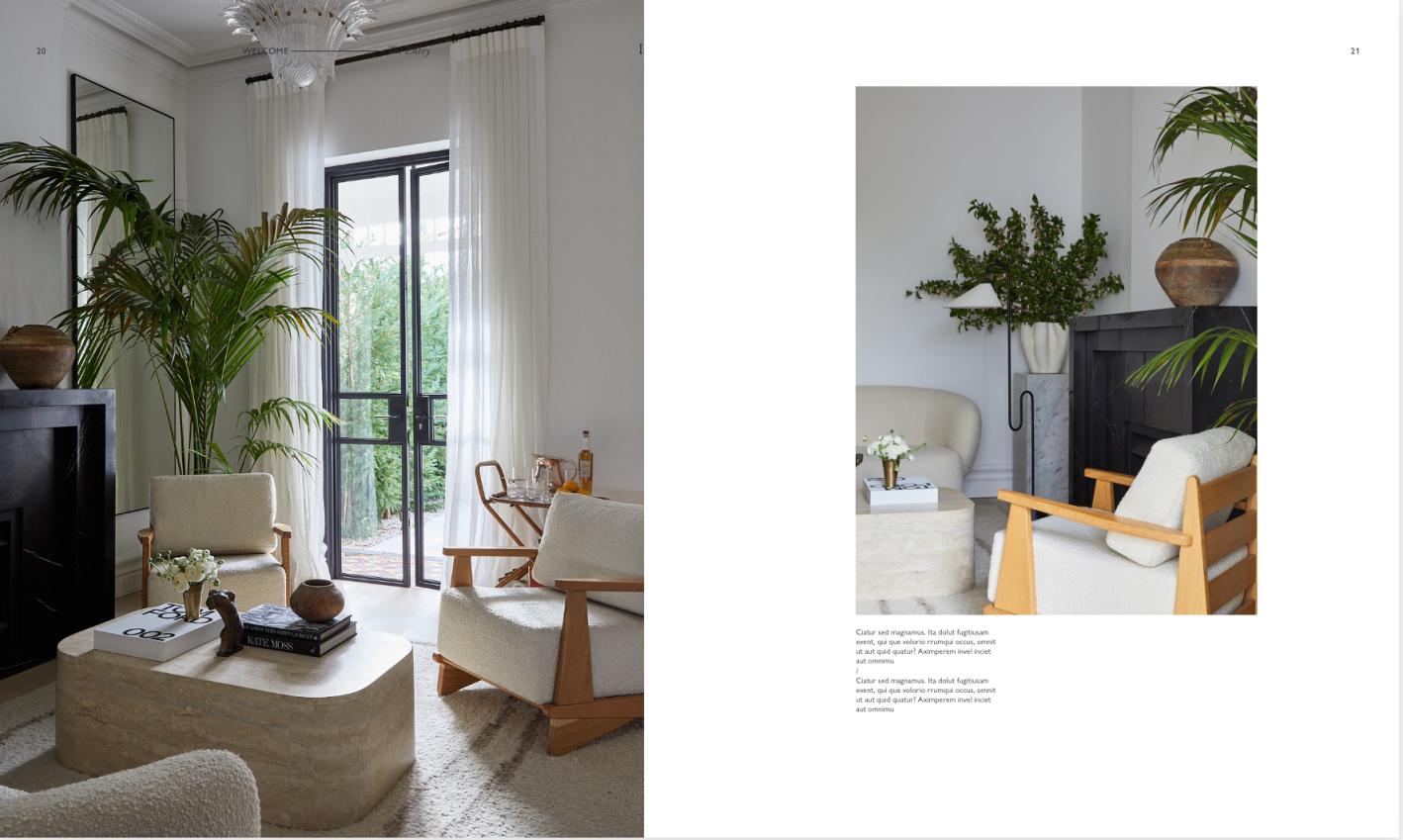 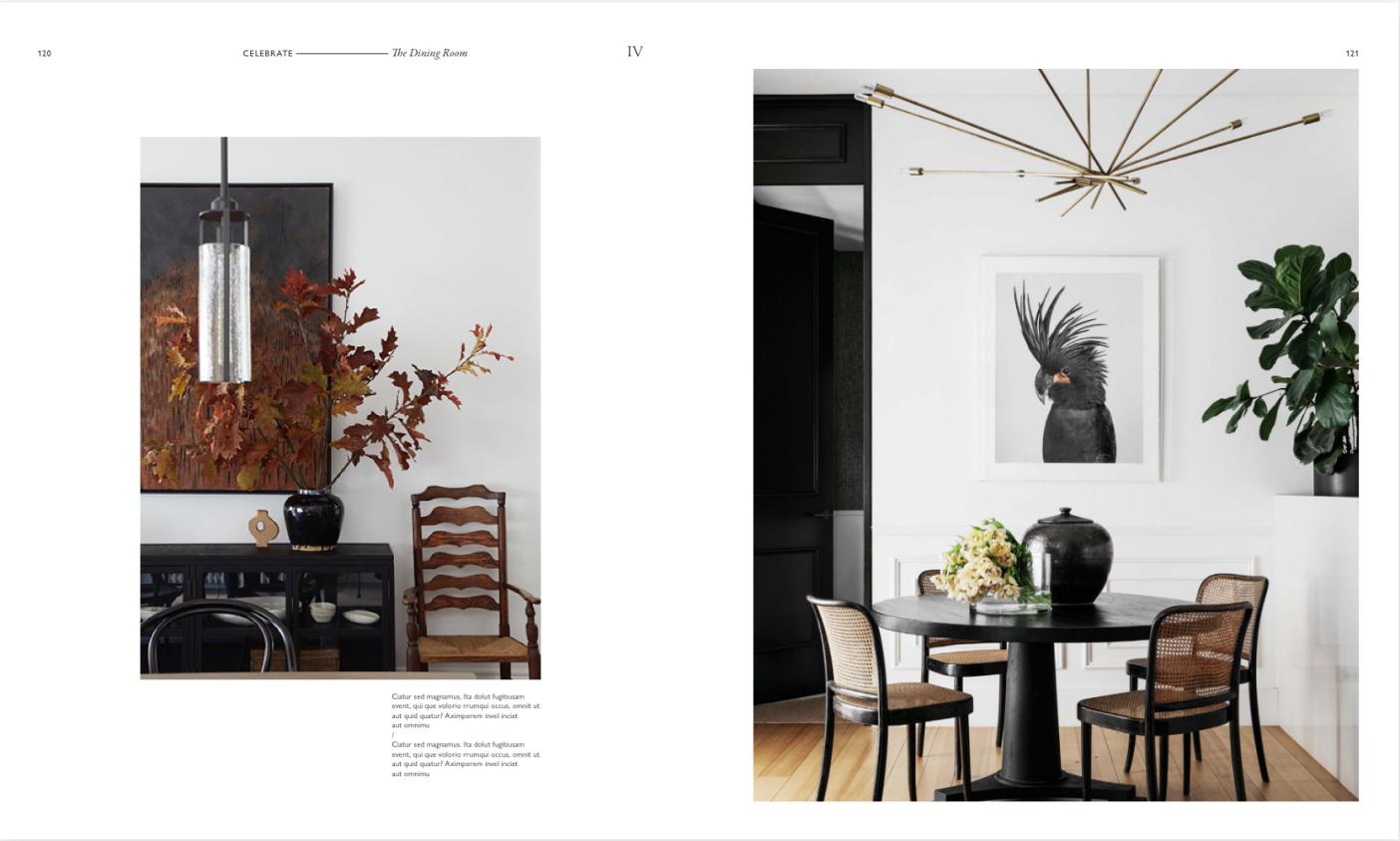 感谢您的阅读！请将反馈信息发至：版权负责人Email：Rights@nurnberg.com.cn安德鲁·纳伯格联合国际有限公司北京代表处北京市海淀区中关村大街甲59号中国人民大学文化大厦1705室, 邮编：100872电话：010-82504106, 传真：010-82504200公司网址：http://www.nurnberg.com.cn书目下载：http://www.nurnberg.com.cn/booklist_zh/list.aspx书讯浏览：http://www.nurnberg.com.cn/book/book.aspx视频推荐：http://www.nurnberg.com.cn/video/video.aspx豆瓣小站：http://site.douban.com/110577/新浪微博：安德鲁纳伯格公司的微博_微博 (weibo.com)微信订阅号：ANABJ2002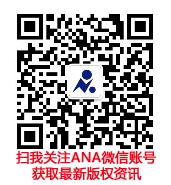 